Publicado en Madrid el 15/07/2021 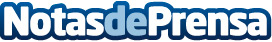 Onroad reclama una transformación digital del sector de la formación vial para salir de la crisisOnroad apuesta por la digitalización como vía para transformar el sector de la educación vial, al que considera inmerso en una grave crisis estructural. La compañía también demanda una mejora de las condiciones laborales de los profesores de autoescuela. La petición de Onroad está vinculada a la comparecencia de la Plataforma de Autoescuelas Digitales (PAD) ante la Comisión sobre Seguridad Vial en el Congreso, en la que intervino como único actor digital del sectorDatos de contacto:Jon Nagore618 14 53 28Nota de prensa publicada en: https://www.notasdeprensa.es/onroad-reclama-una-transformacion-digital-del Categorias: Nacional Motociclismo Automovilismo E-Commerce Industria Automotriz Digital http://www.notasdeprensa.es